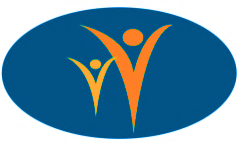    Conference CommitteeAnnual Conference Planning and ImplementationDo you enjoy planning events? Do you want to be able to positively impact area early childhood 	educators by organizing a day of quality professional development and networking?  If so, CAAEYC has a committee for you!		Responsibilities– Support Conference Co-chairs by: Working in collaboration with various committee heads 			 (Luncheon, Registration, Brochure, Sponsorship, Exhibitor)	 Seeking sponsorship for conference from area businesses and 		 child care centers Providing suggestions regarding keynote speaker Sending out requests for proposals Scheduling facility usage Receiving and selecting workshop topics/presenters Meeting with food service provider and selecting menu Writing and mailing acceptance letters to presenters Helping to develop registration brochure Soliciting exhibitors Assigning workshop rooms and exhibit areas Stuffing participant folders